от «28» апреля 2021 г.                                                                             № ___506____О внесении изменений в Постановление городской Администрации от 05.10.2020 № 1020 «Об утверждении состава Наблюдательного совета МАУ «Управление спорта, культуры и молодежной политики» МО «Город Мирный»            В соответствии с Федеральными законами от 06.10.2003 № 131-ФЗ «Об общих принципах организации местного самоуправления в Российской Федерации», от 03.11.2006 № 174-ФЗ «Об автономных учреждениях», Уставом МАУ «Управление спорта, культуры и молодежной политики» МО «Город Мирный», утвержденным Постановлением городской Администрации от 22.09.2020 № 965, городская Администрация постановляет:        1.   Внести в приложение к Постановлению городской Администрации от 05.10.2020 № 1020 «Об утверждении состава Наблюдательного совета МАУ «Управления спорта, культуры и молодежной политики» МО «Город Мирный» следующие изменения:         1.1 Изменить должность члена Наблюдательного совета МАУ «Управления спорта, культуры и молодежной политики» МО «Город Мирный» Миронова Сергея Васильевича «Заместитель директора МКУ «УЖКХ» МО «Город Мирный» по архитектуре» на «Член Общественного совета МО «Город Мирный» Мирнинского района Республики Саха (Якутия)»;        1.2 Исключить из состава Наблюдательного совета МАУ «Управление спорта, культуры и молодежной политики» МО «Город Мирный» Червякова Александра Александровича – Начальника отдела по физической культуре и спорту МАУ «УСКиМП» МО «Город Мирный»;        1.3 Включить в состав Наблюдательного совета МАУ «Управление спорта, культуры и молодежной политики» МО «Город Мирный» Дегтярева Константина Борисовича – Депутата городского Совета МО «Город Мирный» Мирнинского района Республики Саха (Якутия);        1.4. Утвердить состав Наблюдательного совета МАУ «Управление спорта, культуры и молодежной политики» МО «Город Мирный» в новой редакции согласно приложению к настоящему Постановлению.        2. Опубликовать настоящее Постановление в порядке, установленном Уставом МО «Город Мирный».        3.  Настоящее Постановление вступает в силу со дня его официального опубликования.        4.  Контроль исполнения настоящего Постановления возложить на 1-го Заместителя Главы Администрации по ЖКХ, имущественным и земельным отношениям С.Ю. Медведь.Глава города                                                                                 		             К.Н. АнтоновПриложение к Постановлениюгородской Администрации      от «_____» __________    2021 г. №________	                   Состав Наблюдательного советаМАУ «Управление спорта, культуры и молодежной политики» МО «Город Мирный»АДМИНИСТРАЦИЯМУНИЦИПАЛЬНОГО ОБРАЗОВАНИЯ«Город Мирный»МИРНИНСКОГО РАЙОНАПОСТАНОВЛЕНИЕ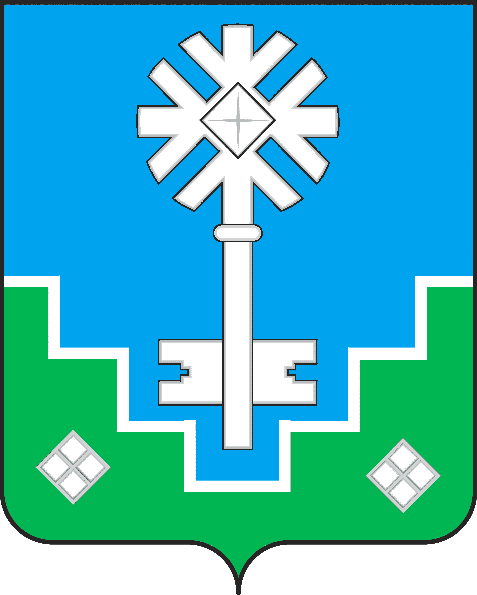 МИИРИНЭЙ  ОРОЙУОНУН«Мииринэй куорат»МУНИЦИПАЛЬНАЙ ТЭРИЛЛИИ ДЬАHАЛТАТАУУРААХМедведь Степан Юрьевич1-й Заместитель Главы Администрации по ЖКХ, имущественным и земельным отношениям;Син Юлия ИннокентьевнаЗаместитель Главы Администрации по социальным вопросам;Татаринов Павел НиколаевичНачальник управления имущественных отношений;Седых Галина НиколаевнаНачальник управления экономики и финансов;Хрущева Евгения НиколаевнаНачальник отдела культуры и молодежной политики МАУ «УСКиМП» МО «Город Мирный»;Миронов Сергей Васильевич Член Общественного совета МО «Город Мирный» Мирнинского района Республики Саха (Якутия);Дегтярев Константин Борисович Депутат городского Совета МО «Город Мирный» Мирнинского района Республики Саха (Якутия).